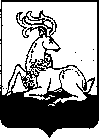 АДМИНИСТРАЦИЯОДИНЦОВСКОГО  ГОРОДСКОГО ОКРУГАМОСКОВСКОЙ ОБЛАСТИПОСТАНОВЛЕНИЕ6396   №   22.09.2023г. ОдинцовоО сносе объекта самовольного строительстваВ соответствии с Гражданским кодексом Российской Федерации, Градостроительным кодексом Российской Федерации, Земельным кодексом Российской Федерации,  Федеральным законом  от  06.10.2003 № 131-ФЗ  «Об общих принципах организации местного самоуправления в Российской Федерации», Уставом Одинцовского городского округа Московской области, руководствуясь Порядком выявления самовольно построенных объектов капитального строительства, их сноса или приведения в соответствие с установленными требованиями на территории Одинцовского городского округа Московской области, утвержденным постановлением Администрации Одинцовского городского округа Московской области от 27.11.2020 № 3208, учитывая решение Комиссии по вопросам самовольного строительства от 06.09.2023 (вопрос № 6 Протокола № 13),ПОСТАНОВЛЯЮ:1. Снести объект самовольного строительства – гараж (точные координаты места 55.673239, 36.760934), расположенный по адресу: Московская область, Одинцовский г.о., д. Ястребки, вблизи д. 2 (далее – Объект).2. Опубликовать сообщение о планируемом сносе Объекта в официальных средствах массовой информации, разместить на официальных сайтах Одинцовского городского округа Московской области и Территориального управления Никольское Администрации Одинцовского городского округа Московской области в сети «Интернет».3. Разместить сообщение о планируемом сносе Объекта на информационном щите в границах земельного участка, на котором создан Объект.4. По истечении 2 (двух) месяцев со дня опубликования сообщения о планируемом сносе Объекта Управлению капитального строительства Администрации Одинцовского городского округа Московской области организовать мероприятия по сносу Объекта.5. Настоящее постановление вступает в силу со дня его официального опубликования.6. Контроль за выполнением настоящего постановления возложить на Первого заместителя Главы Администрации Одинцовского городского округа Московской области Пайсова М.А.Глава Одинцовского городского округаМосковской области                                                                           А.Р. ИвановВерно: начальник общего отдела                                                         Е.П. КочетковаИсп. Мамонова Е.Л.8(495)181-90-00 (доб.2423)